                                              21/09/2023 - Les Partenaires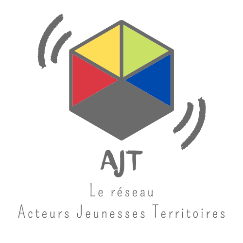 Moyens (matériels, humains, financiers)CompétencesLes autres services des structures : social, communication, techniques, sports, culture, informatique …)CAF (PS Jeunes)Partenariat avec un snack pour des soiréesCasal (matériel sportif)Les restos du cœurSecours PopulaireCroix RougeLa banque alimentaireBus KéolisComités des fêtesLacoste (matériel pédagogique)Département : Cap jeunesSponsor Orange OFAJ (Office franco-allemand pour la Jeunesse)CLAJ à Nice (Comité Local pour le Logement Autonome des Jeunes)Hérault SportJumelage avec sa villeRégion Occitanie (subvention projet)Libre cours Toulouse (Agence de voyages)Agglo DécathlonCulturaNature et découvertesSEJ (Sports Elite Jeunes)DRAC (Direction Régionale des Affaires Culturelles)MétropoleMédiathèque, bibliothèque, ludothèque, Fab Lab, Piscine, Office du tourisme Associations ex : Jump StreetPromeneur Du Net (PDN)Jeunesse et SportsCISPDR (Comité Interministériel de Prévention de la Délinquance et de la Radicalisation) Mme RecouletUNA ONE (Formation SST) LaurentCommunauté Professionnelle Territoriale de SantéIntervenant Musique DJ DINOCMPEA (Consultation Médico-Psychologique pour Enfants et Adolescents)Maison des adolescentsConnaissancesAutresGendarmerie, Police Nationale : activités de prévention routièreProfesseurs des écolesAgriculteursIntermittents du spectacleCrèche, LAEP, ALP, ALSH, IMEComité de quartierAmicale des écolesAssociations sportives, culturelles, etc Maison de quartierAnimateurs.trices : leur réseauMédecin du travailFamillesBénévolesPrestatairesLe Maire et les ElusMission Local InsertionCollège : CPE, AEDIME (Institut Médico-Educatif)Les autres clubs Ados (autres villes)EphadAssociations localesCentres de formation